Распределение населения по величине 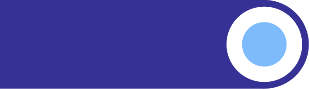 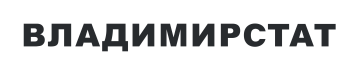 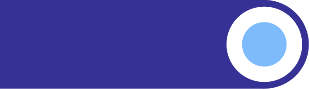 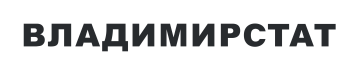 среднедушевых денежных доходов1 ____________________________1 Оценка на основе материалов выборочного обследования домашних хозяйств и макроэкономического показателя среднедушевых денежных доходов населения.В соответствии с постановлением Правительства Российской Федерации от 26 ноября 2021 г. № 2049, начиная с 1 января 2021 года, показатель "Уровень бедности" – доля численности населения с денежными доходами ниже границ бедности (до 2020 года включительно - доля численности населения с денежными доходами ниже величины прожиточного  минимума).Показатель  рассчитан с использованием величины макроэкономического показателя среднедушевых денежных доходов населения, определенной в соответствии с Методологическими положениями по расчету показателей денежных  доходов и расходов населения (приказ Росстата от 2 июля 2014 года № 465 с изменениями от 20 ноября 2018 года).Данные пересмотрены с учетом ВПН-2020.Данные за 2023 г. предварительные.201320132014201420152015201620162017201720182018201920192019202020202021202120222022202220232023тыс. чело-век%тыс. чело-век%тыс. чело-век%тыс. чело-век%тыс. чело-век%тыс. чело-век%%тыс. чело-век%тыс. чело-век%тыс. чело-век%тыс. чело-век%тыс. чело-вектыс. чело-век%Все население1418.2100,01412.1100.01405.5100.01399.8100.01390.2100.01379.4100.0100.01373.7100.01359.0100.01359.0100.01342.2100,01325.51325.5100.0в том числе со среднедушевым денежным доходом 
в месяц, рублей До 7000,0154,910.994.76.794.96.877.45.671.95.252.43.83.841.73.032.52.432.52.413.21.010.010.00.87000,1 – 10000,0194.213.7149.010.6151.010.7134.69.6130.99.4108.17.97.996.47.078.65.878.65.841.23.131.831.82.410000,1 – 14000,0262.318.5231.816.4235.016.7221.515.8220.015.8197.214.314.3187.813.7160.911.8160.911.8102.67.682.482.46.214000,1 – 19000,0260.718.4260.318.4262.718.7259.318.5260.718.8250.818.218.2250.018.2226.616.7226.616.7173.112.9146.0146.011.019000,1 – 27000,0257.018.1288.420.4287.920.5296.721.2299.521.5307.822.322.3316.623.0307.922.7307.922.7283.121.1254.8254.819.227000,1 – 45000,0212.515.0272.219.3266.018.9287.320.5288.020.7318.923.123.1333.524.3360.526.5360.526.5418.031.1417.7417.731.545000,1 – 60000,047.73.469.24.965.64.773.85.372.55.285.96.26.289.26.5109.18.0109.18.0158.411.8178.5178.513.5Свыше 60000,028.92.046.53.342.43.049.23.546.73.458.34.24.258.54.382.96.182.96.1152.611.4204.3204.315.4